Во исполнение Федерального закона от 27.07.2010 № 210-ФЗ «Об организации предоставления государственных и муниципальных услуг», в соответствии с постановлением Администрации муниципального района Камышлинский Самарской области от 26.11.2012 № 682 «Об утверждении Порядка разработки и утверждения административных регламентов предоставления муниципальных услуг в муниципальном районе Камышлинский Самарской области», Федеральным законом от 06.10.2003  № 131-ФЗ «Об общих принципах организации местного самоуправления в Российской Федерации», Постановлением Правительства от 27.03.2015 №149 «Об утверждении Типового перечня муниципальных услуг, предоставляемых органами местного самоуправления муниципальных образований Самарской области, и внесении изменений в отдельные постановления Правительства Самарской области», Протоколом  от 29 .09. 2015 №12 заочного голосования заседания комиссии при Администрации Губернатора Самарской области по повышению качества предоставления государственных и муниципальных услуг в Самарской области, руководствуясь Уставом муниципального района Камышлинский Самарской области, Администрация муниципального района Камышлинский Самарской областиПОСТАНОВЛЯЕТ:    	1. Утвердить прилагаемый Административный регламент Администрации муниципального района Камышлинский Самарской области по предоставлению муниципальной услуги:		«Признание жилых домов (жилых помещений) жилищного фонда муниципального района Камышлинский непригодными (пригодными) для проживания» (далее Административный регламент).	2. Определить Управление строительства, архитектуры и жилищно-коммунального хозяйства администрации муниципального района Камышлинский Самарской области структурным подразделением, уполномоченным в предоставлении муниципальной услуги: «Признание жилых домов (жилых помещений) жилищного фонда муниципального района Камышлинский      непригодными     (пригодными)   для     проживания»     	и уполномочить на осуществление (участие в осуществлении) административных процедур, предусмотренных Административными регламентами следующее должностное лицо управления строительства, архитектуры и жилищно-коммунального хозяйства администрации муниципального района Камышлинский Самарской области: Насибуллина Ф.Г. – начальника отдела архитектуры и градостроительства. 	3. Опубликовать настоящее постановление в газете «Камышлинские известия» и на официальном сайте Администрации муниципального района Камышлинский Самарской области www.kamadm.ru.	4. Контроль за исполнением настоящего постановления возложить на первого заместителя Главы муниципального района М.Н. Шайхутдинова.	5. Настоящее постановление вступает в силу со дня его подписания.Глава муниципального района                                                  Р.К. БагаутдиновГайсин, 3-31-91Административный регламент Администрации муниципального района Камышлинский Самарской области по предоставлению муниципальной услуги «Признание жилых домов (жилых помещений) жилищного фонда муниципального района Камышлинский непригодными (пригодными) для проживания»Общие положения1.1. Административный регламент предоставления муниципальной услуги «Признание жилых домов
(жилых помещений) жилищного фонда муниципального района Камышлинский непригодными (пригодными) для проживания» (далее – Административный регламент) определяет круг заявителей, стандарт предоставления муниципальной услуги, состав, последовательность и сроки выполнения административных процедур, требования к порядку их выполнения, в том числе особенности выполнения административных процедур в электронной форме, а также особенности выполнения административных процедур в многофункциональном центре, формы контроля за исполнением Административного регламента, досудебный (внесудебный) порядок обжалования решений и действий (бездействия) органа, предоставляющего муниципальную услугу, а также должностных лиц, муниципальных служащих при осуществлении полномочий по предоставлению муниципальной услуги. 1.2. Получателями муниципальной услуги (далее – заявители) являются собственники помещений и наниматели, юридические лица, которые владеют помещениями.Предоставление муниципальной услуги может осуществляться по инициативе органа государственного надзора (контроля) на основании его заключения.1.3.  Представителем заявителя может выступать уполномоченное им лицо на основании документов, подтверждающих предоставление ему соответствующих полномочий.Порядок информирования о правилах предоставлениямуниципальной услуги1.4. Порядок получения информации по вопросам предоставления муниципальной услуги:Информацию о месте нахождения и графике работы, справочных и контактных телефонах, адресах электронной почты, официальном сайте органа, предоставляющего муниципальную услугу, способах получения информации, о многофункциональном центре предоставления государственных и муниципальных услуг (далее – многофункциональный центр) (при его наличии), а также о порядке предоставления муниципальной услуги можно получить:на официальном сайте органа, предоставляющего муниципальную услугу (далее – уполномоченный орган), в информационно-телекоммуникационной сети «Интернет» (далее – сеть Интернет);в информационной системе «Портал государственных и муниципальных услуг (функций) Самарской области» (далее – Региональный портал);в федеральной государственной информационной системе «Единый портал государственных и муниципальных услуг (функций)» (далее – Единый портал);на информационных стендах в местах предоставления муниципальной услуги;при личном обращении заявителя;при обращении в письменной форме, в форме электронного документа;по телефону;также в приложении 1 к настоящему административному регламенту.1.5. Справочная информация о предоставлении муниципальной услуги:адрес местонахождения органа, предоставляющего муниципальную услугу: Самарская область, Камышлинский район, с.Камышла, ул.Красноармейская, д.37.1.6. При личном обращении заявителя, а также обращении в письменной (электронной) форме специалист, ответственный за предоставление муниципальной услуги, предоставляет заявителю подробную информацию о порядке предоставления муниципальной услуги. 1.7. Заявитель имеет право на получение сведений о ходе исполнения муниципальной услуги при помощи телефона или посредством личного посещения органа, предоставляющего муниципальную услугу, в дни и часы работы органа, предоставляющего муниципальную услугу.1.8. Для получения сведений о ходе исполнения муниципальной услуги заявителем указываются (называются) дата и (или) регистрационный номер заявления. Заявителю предоставляются сведения о том, на каком этапе (в процессе выполнения какой административной процедуры) исполнения муниципальной услуги находится представленное им заявление.В случае подачи заявления в форме электронного документа с использованием Единого портала или Регионального портала, информирование о ходе предоставления муниципальной услуги осуществляется путем отображения актуальной информации о текущем состоянии (статусе) оказания муниципальной услуги в «Личном кабинете пользователя».1.9. Информация о порядке предоставления муниципальной услуги предоставляется бесплатно.2. Стандарт предоставления муниципальной услугиНаименование муниципальной услуги2.1.	Муниципальная услуга «Признание жилых домов
(жилых помещений) жилищного фонда муниципального района Камышлинский непригодными (пригодными) для проживания».Наименование органа, предоставляющего муниципальную услугу2.2. Предоставление муниципальной услуги осуществляется Администрацией муниципального района Камышлинский Самарской области (далее - уполномоченный орган).2.3. Оценка и обследование помещения в целях признания его жилым помещением, жилого помещения пригодным (непригодным) для проживания граждан, а также многоквартирного дома в целях признания его аварийным и подлежащим сносу или реконструкции осуществляются межведомственной комиссией, создаваемой в этих целях (далее – Комиссия), и проводятся на предмет соответствия указанных помещений и дома установленным требованиям.Уполномоченный орган создает в установленном им порядке Комиссию для оценки жилых помещений жилищного фонда Российской Федерации, многоквартирных домов, находящихся в федеральной собственности, и муниципального жилищного фонда. В состав Комиссии включаются представители уполномоченного органа. Председателем комиссии назначается должностное лицо уполномоченного органа.В состав Комиссии включаются также представители органов, уполномоченных на проведение регионального жилищного надзора (муниципального жилищного контроля), государственного контроля и надзора в сферах санитарно-эпидемиологической, пожарной, промышленной, экологической и иной безопасности, защиты прав потребителей и благополучия человека, на проведение инвентаризации и регистрации объектов недвижимости, находящихся в городских и сельских поселениях, других муниципальных образованиях, а также в случае необходимости – представители органов архитектуры, градостроительства и соответствующих организаций, эксперты, в установленном порядке аттестованные на право подготовки заключений экспертизы проектной документации и (или) результатов инженерных изысканийРезультат предоставления муниципальной услуги2.4. Результатом предоставления муниципальной услуги являются:решение о признании помещения жилым помещением, жилого помещения пригодным (непригодным) для проживания граждан, а также многоквартирного дома аварийным и подлежащим сносу или реконструкции;отказ в предоставлении муниципальной услуги.Срок предоставления муниципальной услуги2.5. Срок предоставления муниципальной услуги составляет не более 65 дней со дня регистрации заявления.  Правовые основания для предоставления муниципальной услуги2.9. Предоставление муниципальной услуги осуществляется в соответствии с:Гражданским кодексом Российской Федерации от 30.10.1994 №51-ФЗ (Собрание законодательства Российской Федерации, 05.12.1994, N 32, 
ст. 3301);Жилищным   кодексом   Российской  Федерации от 29.12.2004 
№188-ФЗ (Собрание законодательства Российской Федерации, 2005, № 1, 
ст. 14);Федеральным законом от 06.10.2003 № 131-ФЗ «Об общих принципах организации местного самоуправления в Российской Федерации» (Собрание законодательства РФ, 06.10.2003, N 40, ст. 3822);Федеральным законом от 02.05.2006 № 59-ФЗ «О порядке рассмотрения обращений граждан Российской Федерации» (Собрание законодательства Российской Федерации № 19 от 08.05.2006, ст. 2060);Федеральным законом от 27.07.2006 № 152-ФЗ «О персональных данных» (Собрание законодательства Российской Федерации, 31.07.2006, 
№ 31 (1 ч.), ст. 3451);Федеральным законом от 09.02.2009 № 8-ФЗ «Об обеспечении доступа к информации о деятельности государственных органов и органов местного самоуправления» (Собрание законодательства Российской Федерации, 2009, № 7, ст. 776);Федеральным законом от 27.07.2010 № 210-ФЗ «Об организации предоставления государственных и муниципальных услуг» (Собрание законодательства Российской Федерации, 2010, № 31, ст. 4179);постановлением Правительства Российской Федерации от 28.01.2006   № 47 «Об утверждении Положения о признании помещения жилым помещением, жилого помещения непригодным для проживания и многоквартирного дома аварийным и подлежащим сносу или реконструкции» (Собрание законодательства Российской Федерации, 2006, № 6, ст. 702);постановлением Правительства Российской Федерации от 24.10.2011 
№ 861 «О федеральных государственных информационных системах, обеспечивающих предоставление в электронной форме государственных и муниципальных услуг (осуществление функций)» (Собрание законодательства Российской Федерации, 2011, № 44, ст. 6274);постановлением Правительства Самарской области от 27.01.2011 № 16 «О разработке и утверждении административных регламентов исполнения государственных функций и административных регламентов предоставления государственных услуг органами исполнительной власти Самарской области, разработке и принятии административных регламентов осуществления муниципального контроля органами местного самоуправления в Самарской области» (Волжская коммуна, № 28(27463), 29.01.2011);постановлением Правительства Самарской области от 28.12.2012 
№ 827 «О совершенствовании организации предоставления государственных и муниципальных услуг по принципу «одного окна» (Волжская коммуна, 
№ 486(28414), 29.12.2012);постановлением Правительства Самарской области от 27.03.2015         № 149 «Об утверждении типового перечня муниципальных услуг, предоставляемых органами местного самоуправления муниципальных образований Самарской области, и внесении изменений в отдельные постановления Правительства Самарской области» (Волжская коммуна, 
№ 75(29274), 31.03.2015);Уставом уполномоченного органа;иными федеральными, региональными, муниципальными нормативными правовыми актами.2.10. Тексты федеральных законов и иных нормативных правовых актов Российской Федерации доступны на Официальном интернет-портале правовой информации (www.pravo.gov.ru).Исчерпывающий перечень документов и информации, необходимых в соответствии с законодательными или иными нормативными правовыми актами для предоставления муниципальной  услуги, которые заявитель должен представить самостоятельно2.11.	При обращении за получением муниципальной услуги заявитель представляет:заявление по установленной форме (приложение 2 к Административному регламенту);копии правоустанавливающих документов на жилое помещение, право на которое зарегистрировано в Едином государственном реестре прав на недвижимое имущество и сделок с ним;в отношении нежилого помещения для признания его в дальнейшем жилым помещением – проект реконструкции нежилого помещения;заключение специализированной организации, проводившей обследование многоквартирного дома, – в случае постановки вопроса о признании многоквартирного дома аварийным и подлежащим сносу или реконструкции;заключение проектно-изыскательской организации по результатам обследования элементов ограждающих и несущих конструкций жилого помещения – в случае, если предоставление такого заключения является необходимым для принятия решения о признании жилого помещения соответствующим (не соответствующим) требованиям, установленным Положением о признании помещения жилым помещением, жилого помещения непригодным для проживания и многоквартирного дома аварийным и подлежащим сносу или реконструкции, утвержденного постановлением Правительства Российской Федерации от 28.01.2006 № 47 (далее – Положение № 47);заявления, письма, жалобы граждан на неудовлетворительные условия проживания – по усмотрению заявителя.2.11.1. В случае если заявителем выступает орган государственного надзора (контроля), указанный орган представляет в Комиссию свое заключение, после рассмотрения которого Комиссия предлагает собственнику помещения представить документы, указанные пункте 2.11 настоящего Административного регламента.2.12.	Форма заявления доступна для копирования и заполнения в электронной форме на официальном сайте уполномоченного органа, по просьбе заявителя может быть направлена на адрес его электронной почты.2.13. Заявитель вправе представить заявление и прилагаемые к нему документы на бумажном носителе лично или посредством почтового отправления с уведомлением о вручении либо в форме электронных документов с использованием средств Единого портала, Регионального портала или посредством многофункционального центра предоставления государственных и муниципальных услуг.2.14. Заявление, подаваемое в форме электронного документа, подписывается заявителем простой электронной подписью, а прилагаемые к нему электронные документы должны быть подписаны должностными лицами органов (организаций), выдавших эти документы, усиленной квалифицированной электронной подписью (если законодательством Российской Федерации для подписания таких документов не установлен иной вид электронной подписи).2.15. При предоставлении муниципальной услуги запрещается требовать от заявителя:представления документов и информации или осуществления действий, представление или осуществление которых не предусмотрено нормативными правовыми актами, регулирующими отношения, возникающие в связи с предоставлением муниципальной услуги;представления документов и информации, которые находятся в распоряжении уполномоченного органа, иных государственных органов, органов местного самоуправления либо подведомственных государственным органам или органам местного самоуправления организаций, участвующих в предоставлении муниципальной услуги, в соответствии с нормативными правовыми актами Российской Федерации, нормативными правовыми актами Самарской области, муниципальными правовыми актами.Исчерпывающий перечень документов и информации, необходимых в соответствии с законодательными и иными нормативными правовыми актами для предоставления муниципальной услуги, которые находятся в распоряжении государственных органов, органов государственных внебюджетных фондов, органов местного самоуправления, организаций и запрашиваются органом, предоставляющим муниципальную услугу, в органах (организациях), в распоряжении которых они находятся, если заявитель не представил такие документы и информацию самостоятельно2.16. Документами и информацией, необходимыми в соответствии с законодательными и иными нормативными правовыми актами для предоставления муниципальной услуги, которые находятся в распоряжении государственных органов, органов государственных внебюджетных фондов, органов местного самоуправления, организаций и запрашиваются Комиссией, в органах (организациях), в распоряжении которых они находятся, если заявитель не представил такие документы и информацию самостоятельно, являются:сведения из Единого государственного реестра прав на недвижимое имущество и сделок с ним о правах на жилое помещение;технический паспорт жилого помещения, а для нежилых помещений - технический план;заключения (акты) соответствующих органов государственного надзора (контроля) в случае, если представление указанных документов необходимо для  принятия решения о признании жилого помещения соответствующим (не соответствующим) требованиям, установленным в Положении № 47.Исчерпывающий перечень оснований для отказав приеме документов, необходимых для предоставлениямуниципальной услуги2.17. Основания для отказа в приеме документов, необходимых для предоставления муниципальной услуги, отсутствуют.Исчерпывающий перечень оснований для отказав предоставлении муниципальной услуги2.18.	Основаниями для отказа в предоставлении муниципальной услуги являются:предоставление недостоверной информации;представление заявителем неполного пакета документов, указанных в пунктах 2.11, 2.11.1 Административного регламента.Перечень услуг, которые являются необходимыми иобязательными для предоставления муниципальной услуги, втом числе сведения о документе (документах), выдаваемом(выдаваемых) организациями, участвующими в предоставлениимуниципальной услуги2.19. Услуги, которые являются необходимыми и обязательными для предоставления муниципальной услуги, в том числе документ (документы), выдаваемый (выдаваемые) организациями, участвующими в предоставлении муниципальной услуги, отсутствуют.Размер платы, взимаемой с заявителя при предоставлениимуниципальной услуги, и способы ее взимания в случаях,предусмотренных федеральными законами, принимаемыми всоответствии с ними иными нормативными правовыми актамиРоссийской Федерации и нормативными правовыми актамиСамарской области2.20. Предоставление муниципальной услуги осуществляется бесплатно.Максимальный срок ожидания в очереди при подаче запроса оПредоставлении муниципальной услуги и при получениирезультата предоставления муниципальной услуги2.21.	Максимальный срок ожидания в очереди при подаче заявления о предоставлении муниципальной услуги и (или) при получении результата муниципальной услуги не должен превышать 15 минут.Срок регистрации запроса заявителя о предоставлениимуниципальной услуги2.22. Срок регистрации заявления о предоставлении муниципальной услуги и прилагаемых  к нему документов – 1 рабочий день. В случае поступления заявления и документов о предоставлении муниципальной услуги в уполномоченный орган в выходной или нерабочий праздничный день регистрация заявления осуществляется в первый рабочий день, следующий за выходным или нерабочим праздничным днём. Требования к помещениям, в которых предоставляетсямуниципальная услуга, к залу ожидания, местам длязаполнения запросов о предоставлении муниципальной услуги,информационным стендам с образцами их заполнения и перечнемдокументов, необходимых для предоставлениямуниципальной услуги2.23. Места предоставления муниципальной услуги должны отвечать следующим требованиям:здание, в котором расположен уполномоченный орган, МФЦ, должно быть оборудовано отдельным входом для свободного доступа заинтересованных лиц;центральные входы в здания уполномоченный орган, МФЦ, должны быть оборудованы информационными табличками (вывесками), содержащими информацию о режиме работы уполномоченного органа (МФЦ);помещения для работы с заинтересованными лицами оборудуются соответствующими информационными стендами, вывесками, указателями;визуальная и текстовая информация о порядке предоставления муниципальной услуги размещается на информационном стенде или информационном терминале в помещении уполномоченного органа, МФЦ, для ожидания и приема заявителей (устанавливаются в удобном для граждан месте), а также на официальном сайте уполномоченного органа, Едином портале и Региональном портале;оформление визуальной и текстовой информации о порядке предоставления муниципальной услуги должно соответствовать оптимальному зрительному и слуховому восприятию этой информации гражданами;должностные лица уполномоченного органа, МФЦ, участвующие в предоставлении муниципальной услуги, обеспечиваются личными нагрудными идентификационными карточками (бейджами) с указанием фамилии, имени, отчества (последнее – при наличии) и должности либо настольными табличками аналогичного содержания;рабочие места должностных лиц уполномоченного органа, МФЦ, участвующих в предоставлении муниципальной услуги, оборудуются компьютерами и оргтехникой, позволяющими своевременно и в полном объеме получать справочную информацию по вопросам предоставления муниципальной услуги и организовать предоставление муниципальной услуги в полном объеме;места ожидания должны быть комфортны для пребывания заинтересованных лиц и работы должностных лиц уполномоченного органа МФЦ, в том числе необходимо наличие доступных мест общего пользования (туалет, гардероб);места ожидания в очереди на консультацию, подачу заявления о предоставлении муниципальной услуги или для получения результатов муниципальной услуги должны быть оборудованы стульями, кресельными секциями или скамьями (банкетками);количество мест ожидания не может быть менее пяти;места заполнения документов оборудуются стульями, столами (стойками) и обеспечиваются писчей бумагой и канцелярскими принадлежностями в количестве, достаточном для оформления документов заинтересованными лицами;в помещениях для должностных лиц уполномоченного органа, МФЦ, участвующих в предоставлении муниципальной услуги, местах ожидания и приема заинтересованных лиц необходимо наличие системы кондиционирования воздуха, средств пожаротушения и системы оповещения о возникновении чрезвычайной ситуации.На территории, прилегающей к зданию уполномоченного органа, МФЦ оборудуются места для парковки автотранспортных средств. Количество парковочных мест определяется исходя из интенсивности и количества заинтересованных лиц, обратившихся в уполномоченный орган, МФЦ за определенный период. На стоянке должно быть не менее 5 машиномест. Доступ заявителей к парковочным местам является бесплатным.Для обслуживания инвалидов помещения оборудуются пандусами, специальными ограждениями и перилами, обеспечивающими беспрепятственное передвижение и разворот инвалидных колясок. Столы для обслуживания инвалидов размещаются в стороне от входа с учетом беспрепятственного подъезда и поворота колясок. Входы в помещения оборудуются пандусами, расширенными проходами, позволяющими обеспечить беспрепятственный доступ инвалидов, включая инвалидов, использующих кресла-коляски. Центральный вход в помещения оборудуется информационной табличкой (вывеской), содержащей соответствующее наименование, с использованием укрупненного шрифта и плоско-точечного шрифта Брайля.При наличии заключения общественной организации инвалидов                      о технической невозможности обеспечения доступности помещений (здания) для инвалидов на специально подготовленного сотрудника уполномоченного органа, МФЦ административно-распорядительным актом возлагается обязанность по оказанию ситуационной помощи инвалидам всех категорий на время предоставления муниципальной услуги.Для инвалидов по зрению обеспечивается дублирование необходимой для ознакомления зрительной информации, а также надписей, знаков и иной текстовой и графической информации знаками, выполненными укрупненным шрифтом и рельефно-точечным шрифтом Брайля. Для инвалидов по слуху обеспечивается дублирование необходимой для ознакомления звуковой информации текстовой и графической информацией (бегущей строкой).2.14.	Показателями доступности и качества муниципальной услуги являются:количество взаимодействий заявителя с должностными лицами уполномоченного органа при предоставлении муниципальной услуги и их продолжительность;доля случаев предоставления муниципальной услуги с нарушением установленного срока в общем количестве исполненных заявлений о предоставлении муниципальной услуги;доля жалоб заявителей, поступивших в порядке досудебного обжалования решений, принимаемых в ходе предоставления муниципальной  услуги, и действий (бездействия) должностных лиц уполномоченного органа, в общем количестве обращений по вопросам предоставления муниципальной услуги;доля нарушений исполнения Регламента, иных нормативных правовых актов, выявленных по результатам проведения контрольных мероприятий в соответствии с разделом 4 настоящего Регламента, в общем количестве исполненных заявлений о предоставлении муниципальных услуг;снижение максимального срока ожидания в очереди при подаче запроса и получении результата предоставления муниципальной услуги. 2.15. Иные требования, в том числе учитывающие особенности предоставления муниципальной услуги в МФЦ и особенности предоставления муниципальной услуги в электронной форме2.15.1. Заявителям предоставляется возможность получения информации о ходе предоставления муниципальной услуги и возможность получения муниципальной услуги в электронной форме с использованием Регионального портала или Единого портала, а также по принципу «одного окна» с учетом экстерриториального принципа получения муниципальной услуги на базе МФЦ. Экстерриториальный принцип получения муниципальной услуги на базе МФЦ (далее – экстерриториальный принцип) – возможность получения муниципальной услуги при обращении заявителя (представителя заявителя) в любой МФЦ на территории Самарской области независимо от места регистрации по месту жительства.2.15.2. Предоставление муниципальной услуги в электронной форме осуществляется в соответствии с законодательством Российской Федерации и законодательством Самарской области.Представление заявления в электронной форме или в виде электронного документа осуществляется с учетом информационно-технологических условий (возможностей) и требует наличия у обеих сторон (заявителя и органа, предоставляющего муниципальную услугу) доступа к Региональному порталу либо Единому порталу в сети Интернет.Прием и регистрация заявлений, представляемых с использованием информационно-коммуникационных технологий, осуществляется в пределах срока регистрации, предусмотренного Административным регламентом.2.17.3 Предоставление муниципальной услуги на базе МФЦ по принципу «одного окна» с учетом экстерриториального принципа осуществляется после однократного личного обращения заявителя с соответствующим заявлением в МФЦ. Взаимодействие с уполномоченным органом осуществляется МФЦ без участия заявителя в соответствии с нормативными правовыми актами Российской Федерации, Самарской области и соглашением о взаимодействии между уполномоченным органом и МФЦ, заключенным в установленном порядке.При получении муниципальной услуги по экстерриториальному принципу предоставляемые заявителем электронные документы и (или) заверенные уполномоченным должностным лицом МФЦ электронные образы предоставляемых заявителем документов с письменного согласия заявителя (представителя заявителя) размещаются в едином региональном хранилище, являющемся элементом государственной информационной системы Самарской области, обеспечивающим хранение электронных документов и электронных образов документов, а также их использование заявителем в целях предоставления ему муниципальной услуги по экстерриториальному принципу или в электронной форме (далее – единое региональное хранилище).При получении муниципальной услуги по экстерриториальному принципу предоставляемые заявителем электронные документы и (или) заверенные уполномоченным должностным лицом МФЦ электронные образы предоставляемых заявителем документов с письменного согласия заявителя (представителя заявителя) размещаются в едином региональном хранилище.Документы, необходимые для предоставления муниципальной услуги, указанные в пунктах 2.11, 2.11.1 Административного регламента, приложенные к заявлению и представленные в электронной форме с использованием Единого портала или Регионального портала, являются основанием для начала предоставления муниципальной услуги. В данном случае для получения результатов муниципальной услуги заявитель должен предъявить оригиналы документов, необходимых для предоставления муниципальной услуги, указанных в пунктах 2.11, 2.11.1 Административного регламента. В случае направления в электронной форме заявления без приложения документов, указанных в пунктах 2.11, 2.11.1 Административного регламента, должны быть представлены заявителем в уполномоченный орган на личном приеме в течение 5 дней с момента направления заявления. До предоставления заявителем указанных документов рассмотрение заявления о предоставлении муниципальной услуги приостанавливается.С 01.01.2016 года заявителю предоставляется возможность направления запроса (заявления) и электронных форм или электронных образов документов, заверенных в установленном порядке. В случае подачи запроса (заявления) о предоставлении муниципальной услуги в электронной форме с документами в виде электронных документов (электронных образов документов), заверенных в установленном порядке, документы на бумажных носителях заявителем не предоставляются.3. Состав, последовательность и срокивыполнения административных процедур, требованияк порядку их выполнения, в том числе особенностивыполнения административных процедур в электронной форме3.1. При предоставлении муниципальной услуги осуществляются следующие административные процедуры:приём и регистрация заявления и прилагаемых к нему документов;рассмотрение заявления и направление межведомственных запросов;принятие решения об отказе в предоставлении муниципальной услуги;принятие Комиссией решения об оценке соответствия помещений и многоквартирных домов установленным требованиям;принятие решения о предоставлении муниципальной услуги уполномоченным органом;выдача (направление) решения о предоставлении муниципальной услуги заявителю и направление его в уполномоченные органы.Блок-схема последовательности действий по предоставлению муниципальной услуги представлена в приложении 3.3.2. Приём и регистрация заявления и прилагаемых к нему документов. 3.2.1. Основанием для начала административной процедуры является поступление в Комиссию заявления и прилагаемых к нему документов посредством личного обращения заявителя (его уполномоченного представителя) либо поступления заявления и прилагаемых к нему документов посредством почтовой связи, в электронной форме посредством Единого портала или Регионального портала.3.2.2. Должностным лицом, осуществляющим административную процедуру, является должностное лицо уполномоченного органа (член Комиссии), уполномоченное на прием документов для предоставления муниципальной услуги (далее – должностное лицо, ответственное за прием документов).3.2.3. Должностное лицо, ответственное за прием документов, осуществляет прием заявления и документов, устанавливает предмет обращения заявителя и осуществляет проверку комплектности представленных документов на соответствие требованиям действующего законодательства и пунктов 2.11, 2.11.1 Административного регламента:1) при личном обращении заявителя. Если при проверке комплектности представленных заявителем документов, исходя из требований пунктов 2.11, 2.11.1 Административного регламента, должностное лицо, ответственное за прием документов, выявляет, что документы, представленные заявителем для получения муниципальной услуги, не соответствуют установленным Административным регламентом требованиям, оно уведомляет заявителя о недостающих документах и предлагает повторно обратиться, собрав необходимый пакет документов.В случае отказа заявителя прервать подачу документов либо отказа заявителя от доработки документов должностное лицо, ответственное за прием документов, принимает документы, обращая внимание заявителя, что указанные недостатки будут препятствовать предоставлению муниципальной услуги, о чем делается соответствующая запись в заявлении с кратким описанием возможных причин отказа.При желании заявителя устранить препятствия, прервав подачу документов, должностное лицо, ответственное за прием документов, возвращает документы заявителю;2) при поступлении документов посредством почтовой связи, в электронной форме посредством Единого портала или Регионального портала. Должностное лицо, ответственное за прием документов, осуществляет действия, предусмотренные пунктом 3.2.4 настоящего Административного регламента.Максимальный срок выполнения действий, предусмотренных настоящим пунктом, составляет 15 минут.3.2.4. Должностное лицо, ответственное за прием документов, в установленном порядке регистрирует заявление в журнале регистрации входящих документов (либо указывается иное наименование документа, в котором регистрируются входящие документы).3.2.5. Критерием принятия решения является поступление заявления и документов, лично представляемых заявителем, в уполномоченный орган.3.2.6. Результатом выполнения административной процедуры является прием заявления и прилагаемых к нему документов.3.2.7. Способом фиксации результата административной процедуры является регистрация заявления в журнале регистрации входящих документов (либо указывается иное наименование документа, в котором регистрируются входящие документы) и передача заявления и прилагаемых к нему документов должностному лицу уполномоченного органа (члену Комиссии), ответственному за предоставление муниципальной услуги 
(далее – уполномоченное должностное лицо).Максимальный срок выполнения административной процедуры – 1 рабочий день.3.3. Рассмотрение заявления и направление межведомственных запросов.3.3.1. Основанием для начала административной процедуры является получение заявления и прилагаемых к нему документов уполномоченным должностным лицом.3.3.2. Ответственным за выполнение административной процедуры является председатель Комиссии.3.3.3. Уполномоченное должностное лицо проверяет заявление и прилагаемые к нему документы на соответствие требованиям, предусмотренным пунктами 2.11, 2.11.1. настоящего Административного регламента и на наличие документов, указанных в пункте 2.16 Административного регламента.3.3.4. В случае наличия в представленных заявителем документах документов, предусмотренных пунктом 2.16 настоящего Административного регламента, уполномоченное должностное лицо переходит к осуществлению действий, предусмотренных разделом 3.4 настоящего Административного регламента.3.3.5. В случае отсутствия в представленных заявителем документах и в распоряжении уполномоченного органа документов, предусмотренных пунктом 2.16 настоящего Административного регламента, уполномоченное должностное лицо формирует и направляет запросы в рамках межведомственного информационного взаимодействия в федеральные органы исполнительной власти, в органы исполнительной власти Самарской области, органы местного самоуправления для получения сведений, указанных в пункте 2.16 настоящего Административного регламента.3.3.6. Межведомственный запрос формируется и направляется в соответствии с технологической картой межведомственного взаимодействия по предоставлению муниципальной услуги.При отсутствии технической возможности формирования и направления межведомственного запроса в форме электронного документа по каналам СМЭВ межведомственный запрос направляется на бумажном носителе по почте или курьерской доставкой.Межведомственный запрос о представлении документов и (или) информации, указанных в пункте 2 части 1 статьи 7 Федерального закона №210-ФЗ, для предоставления муниципальной услуги с использованием межведомственного информационного взаимодействия в бумажном виде должен содержать следующие сведения, если дополнительные сведения не установлены законодательным актом Российской Федерации:1) наименование органа или организации, направляющих межведомственный запрос;2) наименование органа или организации, в адрес которых направляется межведомственный запрос;3) наименование муниципальной услуги, для предоставления которой необходимо представление документа и (или) информации, а также, если имеется, номер (идентификатор) такой услуги в реестре муниципальных услуг;4) указание на положения нормативного правового акта, которыми установлено представление документа и (или) информации, необходимых для предоставления муниципальной услуги, и указание на реквизиты данного нормативного правового акта;5) сведения, необходимые для представления документа и (или) информации, установленные настоящим административным регламентом предоставления муниципальной услуги, а также сведения, предусмотренные нормативными правовыми актами как необходимые для представления таких документа и (или) информации;6) контактная информация для направления ответа на межведомственный запрос;7) дата направления межведомственного запроса;8) фамилия, имя, отчество и должность лица, подготовившего и направившего межведомственный запрос, а также номер служебного телефона;9) информация о факте получения согласия, предусмотренного частью 5 статьи 7 Федерального закона № 210-ФЗ (при направлении межведомственного запроса в случае, предусмотренном частью 5 статьи 7 настоящего Федерального закона № 210-ФЗ).Направление межведомственного запроса допускается только в целях, связанных с предоставлением муниципальной услуги.Максимальный срок формирования и направления запросов составляет 2 рабочих дня.3.3.7. При подготовке межведомственного запроса уполномоченное должностное лицо определяет государственные органы, органы местного самоуправления либо подведомственные государственным органам или органам местного самоуправления организации, в распоряжении которых данные документы находятся.3.3.8. Срок подготовки и направления ответа на межведомственный запрос о представлении документов и информации, необходимых для предоставления муниципальной услуги, не может превышать 5 рабочих дней со дня поступления межведомственного запроса в орган или организацию, предоставляющие документ и информацию.Уполномоченное должностное лицо обязано принять необходимые меры по получению ответа на межведомственный запрос.3.3.9. Максимальный срок осуществления административной процедуры не может превышать 14 рабочих дней.3.3.10. Критерием принятия решения является отсутствие в представленных заявителем документах и в распоряжении уполномоченного органа документов, предусмотренных пунктом 2.16 настоящего Административного регламента.3.3.11. Результатом исполнения административной процедуры является получение в рамках межведомственного взаимодействия документов (информации), предусмотренных пунктом 2.16 Регламента и необходимых для предоставления муниципальной услуги.3.3.12. Способом фиксации результата административной процедуры является регистрация ответов на межведомственные запросы в журнале регистрации исходящих документов (либо указывается иное наименование документа, в котором регистрируются исходящие документы).3.4. Принятие решения об отказе в предоставлении муниципальной услуги.3.4.1. Основанием для начала административной процедуры является комплектование полного пакта документов, необходимых для предоставления муниципальной услуги.3.4.2. Ответственным за выполнение административной процедуры является председатель Комиссии.3.4.3. Уполномоченное должностное лицо проверяет заявление и документы, необходимые для предоставления муниципальной услуги, на наличие оснований для отказа в предоставлении муниципальной услуги, предусмотренных пунктом 2.18 настоящего Административного регламента.При отсутствии оснований для отказа в предоставлении муниципальной услуги уполномоченное должностное лицо переходит к осуществлению действий, предусмотренных разделом 3.5 настоящего Административного регламента.При наличии оснований для отказа в предоставлении муниципальной услуги уполномоченное должностное лицо подготавливает мотивированный отказ в виде письма уполномоченного органа с указанием оснований для отказа и, при возможности, необходимых мер по их устранению.3.4.4. Председатель Комиссии в течение 1 рабочего дня согласовывает проект письма и направляет его на согласование и подписание руководителю уполномоченного органа.3.4.5. Руководитель уполномоченного органа в течение 2 рабочих дней согласовывает и подписывает письмо, которое в течение 1 рабочего дня регистрируется структурным подразделением уполномоченного органа, ответственным за ведение делопроизводства в уполномоченном органе (далее – структурное подразделение по делопроизводству) 3.4.6. Специалист структурного подразделения по делопроизводству направляет письмо заявителю посредством почтовой связи по адресу, указанному в заявлении, и (или) в электронном виде по адресу электронной почты, указанному в заявлении (в случае, если в заявлении указан адрес электронной почты заявителя), или посредством Единого портала или Портала в электронной форме.3.4.7. В случае, если в заявлении заявитель выразил желание получить результат муниципальной услуги лично, письмо передается уполномоченному должностному лицу для определения с заявителем даты и времени его вручения. Уполномоченное должностное лицо уведомляет по телефону заявителя о подписании и регистрации письма и назначает дату и время прибытия заявителя в уполномоченный орган для получения письма лично.Уполномоченное должностное лицо указывает в журнале выдачи документов номер и дату регистрации письма, дату его получения заявителем, фамилию, имя, отчество (при наличии) заявителя или его уполномоченного представителя. После внесения этих данных в журнал выдачи документов уполномоченное должностное лицо выдает письмо заявителю под роспись в журнале выдачи.3.4.8. Критерием принятия решения является наличие оснований для отказа в предоставлении муниципальной услуги, указанных в пункте 2.18 настоящего Административного регламента.3.4.9. Результатом выполнения административной процедуры является направление заявителю мотивированного отказа (письма) в предоставлении муниципальной услуги либо передача указанного письма заявителю при его личном обращении в уполномоченный орган.3.4.10. Способом фиксации является регистрация мотивированного отказа (письма) в предоставлении муниципальной услуги.3.4.11. Срок выполнения процедуры – не более 5 рабочих дней со дня установления уполномоченным должностным лицом наличия оснований для отказа в предоставлении муниципальной услуги, указанных в пункте 2.18 настоящего Административного регламента.3.5. Принятие Комиссией решения об оценке соответствия помещений и многоквартирных домов установленным требованиям.3.5.1. Основаниями для начала административной процедуры является комплектование полного пакета документов, необходимых для предоставления муниципальной услуги, и отсутствие оснований для отказа в предоставлении муниципальной услуги, указанных в пункте 2.18 Административного регламента.3.5.2. Ответственным за выполнение административной процедуры является председатель Комиссии.3.5.3. Комиссия рассматривает поступившее заявление или заключение органа государственного надзора (контроля) и прилагаемый к ним полный пакет документов, необходимых для предоставления муниципальной услуги.3.5.4. В ходе работы Комиссия вправе назначить дополнительные обследования и испытания, результаты которых приобщаются к документам, ранее представленным на рассмотрение Комиссии.3.5.5. В случае обследования помещения составляется акт обследования помещения  по форме, установленной приложением 3 к Административному регламенту.3.5.6. По итогам рассмотрения всех документов и завершения обследований и испытаний (если они были назначены) Комиссия назначает дату заседания для принятия решения.Решение Комиссии принимается в виде заключения Комиссии об оценке соответствия помещений и многоквартирных домов установленным требованиям (далее – Заключение) по форме в соответствии с приложением 4 к Административному регламенту.Решение принимается большинством голосов членов Комиссии. Заключение составляется в 3 (трёх) экземплярах с указанием соответствующих оснований принятия решения. Если число голосов «за» и «против» при принятии решения равно, решающим является голос председателя Комиссии. В случае несогласия с принятым решением члены Комиссии вправе выразить свое особое мнение в письменной форме и приложить его к Заключению.3.5.7. Комиссия принимает одно из следующих решений об оценке соответствия помещений и многоквартирных домов установленным требованиям:о соответствии помещения требованиям, предъявляемым к жилому помещению, и его пригодности для проживания;о выявлении оснований для признания помещения подлежащим капитальному ремонту, реконструкции или перепланировке (при необходимости с технико-экономическим обоснованием) с целью приведения утраченных в процессе эксплуатации характеристик жилого помещения в соответствие с установленными требованиями;о выявлении оснований для признания помещения непригодным для проживания;о выявлении оснований для признания многоквартирного дома аварийным и подлежащим реконструкции;о выявлении оснований для признания многоквартирного дома аварийным и подлежащим сносу.3.5.8. Заключение в течение 1 рабочего передаётся руководителю уполномоченного органа для принятия решения.3.5.9. Критерием принятия решения является комплектование полного пакета документов, необходимых для предоставления муниципальной услуги, и отсутствие оснований для отказа в предоставлении муниципальной услуги, указанных в пункте 2.18 Административного регламента.3.5.10. Результатом выполнения административной процедуры является принятие Комиссией решения в виде Заключения.3.5.11. Способом фиксации результата административной процедуры является подписание и регистрация Заключения.3.5.12. Максимальный срок выполнения административной 
процедуры – не более 30 дней с даты регистрации заявления о предоставлении муниципальной услуги.3.6. Принятие решения о предоставлении муниципальной услуги уполномоченным органом.3.6.1. Основанием для начала административной процедуры является поступление Заключения руководителю уполномоченного органа.3.6.2. Ответственным за выполнение административной процедуры является руководитель уполномоченного органа.3.6.3. Руководитель уполномоченного органа передаёт Заключение специалисту уполномоченного органа, ответственному за подготовку проекта решения о предоставлении муниципальной услуги (далее – специалист уполномоченного органа), для подготовки проекта решения.Решение уполномоченного органа о признании помещения жилым помещением, жилого помещения пригодным (непригодным) для проживания граждан, а также многоквартирного дома аварийным и подлежащим сносу или реконструкции принимается на основании Заключения в виде распоряжения уполномоченного органа (далее – Распоряжение).3.6.4. Специалист уполномоченного органа готовит проект Распоряжения, обеспечивает его согласование с руководителями заинтересованных структурных подразделений уполномоченного органа и направляет на подписание руководителю уполномоченного органа.3.6.5. После подписания Распоряжения руководителем уполномоченного органа специалист уполномоченного органа регистрирует Распоряжение в порядке, определённом инструкцией по делопроизводству, утверждённой в уполномоченном органе.3.6.6. Критерием принятия решения является поступление Заключения руководителю уполномоченного органа.3.6.7. Результатом выполнения административной процедуры является принятие Распоряжения.3.6.8. Способом фиксации является регистрация Распоряжения.3.6.9. Максимальный срок выполнения административной процедуры – не более 30 дней со дня со дня получения Заключения.3.7. Выдача (направление) решения о предоставлении муниципальной услуги заявителю и направление его в уполномоченные органы.3.7.1. Основанием для начала административной процедуры является принятие Распоряжения.3.7.2. Ответственными за выполнение административной процедуры являются руководитель уполномоченного органа, председатель Комиссии.3.7.3. Комиссия в течение 5 дней со дня принятия Распоряжения направляет по почте или электронной форме с использованием информационно-телекоммуникационных сетей общего пользования, в том числе информационно-телекоммуникационной сети «Интернет», включая Единый портал или Региональный портал, 1 (один) экземпляр Распоряжения и Заключения заявителю.3.7.4. В случае признания жилого помещения непригодным для проживания и многоквартирного дома аварийным и подлежащим сносу или реконструкции Комиссия направляет 1 (один) экземпляр Распоряжения и Заключения в орган государственного жилищного надзора (муниципального жилищного контроля) по месту нахождения такого помещения или дома.3.7.5. Один экземпляр Распоряжения и Заключения направляются в соответствующий федеральный орган исполнительной власти, орган исполнительной власти субъекта Российской Федерации, орган местного самоуправления, собственнику жилья и заявителю не позднее рабочего дня, следующего за днем оформления Распоряжения в случае выявления оснований для признания жилого помещения непригодным для проживания вследствие:наличия вредного воздействия факторов среды обитания, представляющих особую опасность для жизни и здоровья человека, либо представляющих угрозу разрушения здания по причине его аварийного состояния; расположения жилых помещений в опасных зонах схода оползней, селевых потоков, снежных лавин, а также на территориях, которые ежегодно затапливаются паводковыми водами и на которых невозможно при помощи инженерных и проектных решений предотвратить подтопление территории;расположения жилых помещений в зоне вероятных разрушений при техногенных авариях, если при помощи инженерных и проектных решений невозможно предотвратить разрушение жилых помещений.3.7.6. В случае, если в заявлении заявитель выразил желание получить результат муниципальной услуги лично, Распоряжение с приложением Заключения передается специалисту уполномоченного органа для определения с заявителем даты и времени его вручения. Специалист уполномоченного органа уведомляет по телефону заявителя о принятии Распоряжения и назначает дату и время прибытия заявителя в уполномоченный орган для получения Распоряжения и Заключения лично.Специалист уполномоченного органа указывает в журнале выдачи документов номера и даты регистрации Распоряжения и Заключения, дату их получения заявителем, фамилию, имя, отчество (при наличии) заявителя или его уполномоченного представителя. После внесения этих данных в журнал выдачи документов специалист уполномоченного органа выдает Распоряжение и Заключение заявителю под роспись в журнале выдачи.3.7.7. Критерием принятия решения является принятие и регистрация Распоряжения.3.7.8. Результатом выполнения административной процедуры выдача (направление) Распоряжения и Заключения заявителю и в уполномоченные органы.3.7.9. Способом фиксации является внесение данных о выдаче (направлении) Распоряжения и Заключения в журнал регистрации.3.7.10. Максимальный срок выполнения административной 
процедуры – не более 5 дней со дня со дня регистрации Распоряжения.3.8. Особенности реализации административных процедур при предоставлении муниципальной услуги в электронной форме3.8.1. Основанием (юридическим фактом) для начала административной процедуры, является поступление в уполномоченный орган в электронной форме посредством Единого портала или Портала заявления о предоставлении муниципальной услуги и документов, представляемых заявителем самостоятельно.3.8.2. Специалист, уполномоченный на прием заявлений: 1) регистрирует поступившее заявление в журнале регистрации входящих документов;2) проверяет правильность оформления представленных заявителем документов;3) проверяет комплектность представленных заявителем документов согласно пунктам 2.11, 2.11.1 настоящего Административного регламента;4) подготавливает, подписывает и направляет заявителю по почте на бумажном носителе либо в электронной форме (при наличии электронного адреса или посредством Единого портала или Портала) уведомление о регистрации заявления о предоставлении муниципальной услуги. 3.8.3. Максимальный срок административной процедуры не может превышать 1 рабочего дня.3.8.4. Критерием принятия решения является наличие заявления и  документов, представленных в электронной форме.3.8.5. Результатом административной процедуры является прием документов, представленных заявителем.3.8.6. Способом фиксации результата административной процедуры является регистрация заявления в журнале регистрации входящих документов.3.8.7. Дальнейшие административные действия осуществляются в соответствии с разделами 3.3 – 3.7 настоящего Административного регламента.3.9. Выполнение административных процедур при предоставлении муниципальной услуги на базе МФЦ3.9.1. Основанием для начала административной процедуры является обращение заявителя с заявлением о предоставлении муниципальной услуги и прилагаемых к нему документов в МФЦ.3.9.2. Сотрудник МФЦ, ответственный за прием и регистрацию документов, осуществляет следующую последовательность действий:1) устанавливает предмет обращения;2) устанавливает соответствие личности заявителя документу, удостоверяющему личность;3) проверяет наличие документа, удостоверяющего права (полномочия) представителя заинтересованного лица (в случае, если с заявлением обращается представитель заявителя);4) осуществляет сверку копий представленных документов с их оригиналами;5) проверяет заявление и прилагаемые к нему документы на наличие подчисток, приписок, зачеркнутых слов и иных неоговоренных исправлений, серьезных повреждений, не позволяющих однозначно истолковать их содержание;6) осуществляет прием заявления, прилагаемых к нему документов и составляет расписку, которая содержит информацию о дате приема заявления с указанием полного перечня документов, представленных заявителем, и перечня документов, которые будут получены по межведомственным запросам, телефоне для справок по обращениям граждан;7) вручает копию расписки заявителю.3.9.3. При отсутствии у заявителя, обратившегося лично, заполненного заявления или неправильном его заполнении сотрудник МФЦ, ответственный за прием и регистрацию документов, консультирует заявителя по вопросам заполнения заявления.3.9.4. В случае установления факта несоответствия документов требованиям, указанным в пунктах 2.1, 2.11.1 Административного регламента, сотрудник МФЦ, ответственный за прием и регистрацию документов, уведомляет заявителя о наличии препятствий для предоставления муниципальной услуги, разъясняет заявителю содержание недостатков, выявленных в предоставленных документах, и предлагает заявителю сдать документы после устранения недостатков.3.9.5. В случае если заявитель отказывается устранять выявленные недостатки, сотрудник МФЦ, ответственный за прием и регистрацию документов, осуществляет прием заявления, прилагаемых к нему документов и составляет расписку, которая содержит информацию о дате приема заявления с указанием полного перечня документов, представленных заявителем, и перечня документов, которые будут получены по межведомственным запросам, телефоне для справок по обращениям граждан, а также отметку о несоответствии представленных документов требованиям, указанным в пунктах 2.11, 2.11.1 Административного регламента.3.9.6. Сотрудник МФЦ, ответственный за организацию направления заявления и прилагаемых к нему документов в уполномоченный орган, организует передачу заявления и документов, представленных заявителем, в уполномоченный орган в соответствии с заключенным соглашением о взаимодействии и порядком делопроизводства в МФЦ.3.9.7. В случае предоставления муниципальной услуги по экстерриториальному принципу сотрудник МФЦ, ответственный за прием и регистрацию документов, формирует электронный образ заявления и документов, подписывает усиленной квалифицированной электронной подписью и передает по защищенным каналам связи в уполномоченный орган в соответствии с реестрами-расписками.3.9.8. Сотрудник уполномоченного органа, ответственный за регистрацию поступающих заявлений, регистрирует заявление и прилагаемые к нему документы в соответствии с подразделом 3.2 Административного регламента.3.9.9. Максимальный срок выполнения процедуры – 2 рабочих дня с даты поступления заявления и прилагаемых к нему документов в МФЦ.3.9.10. Результатом выполнения административной процедуры является прием заявления и прилагаемых к нему документов в МФЦ и передача их в уполномоченный орган.3.9.11. Способом фиксации исполнения административной процедуры является регистрация заявления в информационной системе МФЦ, а также в книге регистрации заявлений и (или) в соответствующей информационной системе.Дальнейшие административные процедуры осуществляются в порядке, указанном в подразделах 3.3 – 3.7 настоящего Административного регламента.4. Формы контроляза исполнением Административного регламента4.1. Текущий контроль за соблюдением и исполнением ответственными должностными лицами уполномоченного органа положений настоящего Регламента и иных нормативных правовых актов, устанавливающих требования к предоставлению муниципальной услуги, а также принятием ответственными должностными лицами уполномоченного органа решений осуществляет руководитель уполномоченного органа или его заместитель.4.2. Контроль за полнотой и качеством предоставления муниципальной услуги включает в себя проведение плановых и внеплановых проверок, выявление и устранение нарушений прав заявителей, рассмотрение, принятие решений и подготовку ответов на заявления заявителей, содержащие жалобы на решения, действия (бездействие) ответственных должностных лиц уполномоченного органа, непосредственно осуществляющих административные процедуры.4.3. Плановые проверки осуществляются на основании ежегодных планов в соответствии с планом работы уполномоченного органа. 4.4. Внеплановые проверки осуществляются по решению руководителя уполномоченного органа или его заместителя, а также на основании полученной жалобы на действия (бездействие) и решения, принятые в ходе предоставления муниципальной услуги, действия (бездействие) и решения ответственных должностных лиц, участвующих в предоставлении муниципальной услуги.4.5. Ответственный сотрудник уполномоченного органа, участвующий в предоставлении муниципальной услуги, несет персональную ответственность за соблюдение сроков и порядка совершения административных процедур.Ответственность сотрудников уполномоченного органа определяется в их должностных регламентах в соответствии с требованиями законодательства Российской Федерации о муниципальной гражданской службе.4.6. Граждане, их объединения и организации всех форм собственности для осуществления контроля со своей стороны вправе направить в уполномоченный орган предложения, рекомендации, замечания по вопросам предоставления муниципальной услуги, а также предложения по внесению изменений в Регламент и нормативные правовые акты Самарской области, регулирующие предоставление муниципальной услуги.5. Досудебный (внесудебный) порядок обжалования решенийи действий (бездействия) уполномоченного органа, а также должностных лиц, муниципальных служащих5.1. Предметом досудебного обжалования заявителем могут являться решения и действия (бездействие), осуществляемые (принятые) должностным лицом уполномоченного органа в ходе предоставления муниципальной услуги на основании настоящего Регламента.Заявитель имеет право на досудебное (внесудебное) обжалование решений и действий (бездействия), принимаемых (осуществляемых) в ходе предоставления муниципальной услуги, в том числе в случаях:нарушения срока регистрации заявления;нарушения срока предоставления муниципальной услуги;требования у заявителя документов, не предусмотренных нормативными правовыми актами Российской Федерации, нормативными правовыми актами Самарской области, для предоставления муниципальной услуги;отказа в приеме документов, предоставление которых предусмотрено нормативными правовыми актами Российской Федерации, нормативными правовыми актами Самарской области, для предоставления муниципальной услуги, у заявителя;отказа в предоставлении муниципальной услуги, если основания отказа не предусмотрены федеральными законами и принятыми в соответствии с ними иными нормативными правовыми актами Российской Федерации, нормативными правовыми актами Самарской области;затребования с заявителя при предоставлении муниципальной услуги платы, не предусмотренной нормативными правовыми актами Российской Федерации, нормативными правовыми актами Самарской области;отказа должностного лица уполномоченного органа, предоставляющего муниципальную услугу, в исправлении допущенных опечаток и ошибок в выданных в результате предоставления муниципальной услуги документах либо нарушения установленного срока таких исправлений.5.2. Общие требования к порядку подачи и рассмотрения жалобыЖалоба подается в письменной форме либо в электронной форме в уполномоченный орган. Жалоба может быть направлена по почте, через многофункциональный центр предоставления государственных и муниципальных услуг, с использованием информационно – телекоммуникационной сети «Интернет», Интернет-сайта уполномоченного органа, Единого портала либо Регионального портала, а также может быть принята при личном приеме заявителя.5.3. Основанием для начала процедуры досудебного обжалования является поступление жалобы на решения и действия (бездействие), осуществляемые (принятые) в ходе предоставления муниципальной услуги на основании настоящего Регламента.5.4. В жалобе указываются:наименование уполномоченного органа, должностного лица уполномоченного органа либо муниципального служащего уполномоченного органа, решения и действия (бездействие) которых обжалуются;фамилия, имя, отчество (последнее – при наличии), сведения о месте жительства заявителя – физического лица либо наименование, сведения о месте нахождения заявителя – юридического лица, а также номер (номера) контактного телефона, адрес (адреса) электронной почты (при наличии) и почтовый адрес, по которым должен быть направлен ответ заявителю;сведения об обжалуемых решениях и действиях (бездействии) уполномоченного органа, должностного лица уполномоченного органа либо муниципального служащего;доводы, на основании которых заявитель не согласен с решением и действием (бездействием) уполномоченного органа, должностного лица уполномоченного органа либо муниципального служащего. Заявителем могут быть представлены документы (при наличии), подтверждающие его доводы, либо их копии.Заявитель имеет право на получение информации и документов, необходимых для обоснования и рассмотрения жалобы.Жалоба, поступившая в уполномоченный орган, подлежит рассмотрению руководителем уполномоченного органа в течение 15 рабочих дней со дня ее регистрации, а в случае обжалования отказа уполномоченного органа, должностного лица уполномоченного органа в приеме документов у заявителя либо исправлении допущенных опечаток и ошибок или в случае обжалования нарушения установленного срока таких исправлений – в течение 5 рабочих дней со дня ее регистрации.5.5. Вышестоящие органы муниципальной власти и должностные лица, которым может быть адресована жалоба заявителя в досудебном (внесудебном) порядке. В досудебном (внесудебном) порядке заявители могут обжаловать действия или бездействие:должностных лиц структурного подразделения уполномоченного органа – заместителю руководителя уполномоченного органа;заместителя руководителя уполномоченного органа – руководителю уполномоченного органа.5.6. По результатам рассмотрения жалобы уполномоченный орган принимает одно из следующих решений:удовлетворяет жалобу, в том числе в форме отмены принятого решения, исправления допущенных уполномоченным органом опечаток и ошибок в выданных в результате предоставления муниципальной услуги документах, возврата заявителю денежных средств, взимание которых не предусмотрено нормативными правовыми актами Российской Федерации, нормативными правовыми актами Самарской области, а также в иных формах;отказывает в удовлетворении жалобы.5.7. Не позднее дня, следующего за днем принятия решения, указанного в пункте 5.6 настоящего Регламента, заявителю в письменной форме и по желанию заявителя в электронной форме направляется мотивированный ответ о результатах рассмотрения жалобы.5.8. В случае установления в ходе или по результатам рассмотрения жалобы признаков состава административного правонарушения или преступления руководитель уполномоченного органа незамедлительно направляет имеющиеся материалы в органы прокуратуры.ПРИЛОЖЕНИЕ 1Информация о местонахождении, номерах телефонов для справок, днях и часах приема заявителей, адресах электронной почты Администрации района и уполномоченных органов, участвующих в предоставлении Услуги, содержащих информацию о предоставлении УслугиОфициальный сайт муниципального района Камышлинский – www.kamadm.ruЕдиный портал государственных и муниципальных услуг (функций) – www.gosuslugi.ru Портал государственных и муниципальных услуг (функций) Самарской области – www.pgu.samregion.ruМногофункциональный центр предоставления государственных и муниципальных услуг (МФЦ) на территории муниципального района Камышлинский Самарской областиПРИЛОЖЕНИЕ 2В _________________________________наименование Органа местного самоуправленияот______________________________(наименование заявителя – организации)__________________________________________либо Ф.И.О.(отчество при наличии)______________________________________________________________________________________(почтовый адрес)___________________________________________(адрес электронной почты, при наличии)__________________________________________(контактный телефон, при наличии)ЗАЯВЛЕНИЕПрошу признать (нужное написать):__________________________________(помещение   жилым   помещением, жилое   помещение_______________________________________________________________________непригодным для проживания и многоквартирного дома аварийным и подлежащим сносуК заявлению прилагаю следующие документы (перечислить документы):__________________________________________________________________________________________________________________________________Заявитель__________________	_______________________(расшифровка подписи)Дата обращения «____» __________________ 20___г.----------------------------------------------------------------(следующие позиции заполняются должностным лицом,  принявшим заявление)Документы представлены на приеме "__" ________________ 20__ г. Входящий номер регистрации заявления __________________________Выдана расписка в получении документов"__" _______________20__г.Расписку получил "__" ________________ 20_г.	______________________(подпись заявителя)Должностное лицо Органа местного самоуправления     ________________________(подпись)ПРИЛОЖЕНИЕ 3БЛОК-СХЕМАпоследовательности действий при предоставлении муниципальной услугиПРИЛОЖЕНИЕ 4АКТобследования помещения№(дата)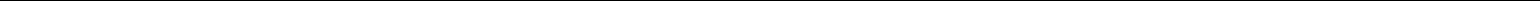 (месторасположение помещения, в том числе наименования населенного пункта и улицы, номера дома и квартиры)Межведомственная комиссия, назначенная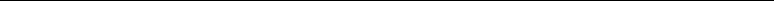 (кем назначена, наименование федерального органа,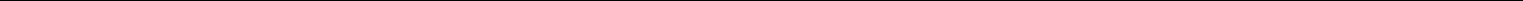 исполнительной власти, органа исполнительной власти субъекта Российской Федерации, органа местного самоуправления, дата, номер решения о созыве комиссии)в составе председателя и членов комиссии(Ф.И.О., занимаемая должность и место работы)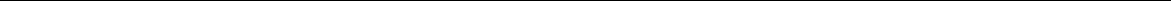 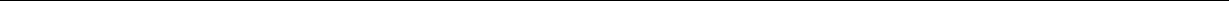 (Ф.И.О., занимаемая должность и место работы)при участии приглашенных экспертов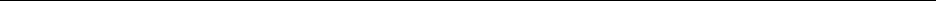 (Ф.И.О., занимаемая должность и место работы)и приглашенного собственника помещения или уполномоченного им лица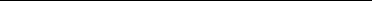 (Ф.И.О., занимаемая должность и место работы)произвела обследование помещения по заявлению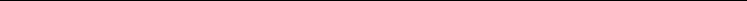 (реквизиты заявителя: Ф.И.О. и адрес –для физического лица, наименование организации и занимаемая должность – для юридического лица)и составила настоящий акт обследования помещения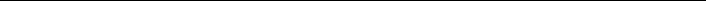 (адрес, принадлежность помещения,.кадастровый номер, год ввода в эксплуатацию)Краткое описание состояния жилого помещения, инженерных систем здания, оборудования и механизмов и прилегающей к зданию территории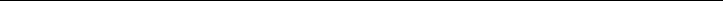 .Сведения о несоответствиях установленным требованиям с указанием фактических значений показателя или описанием конкретного несоответствия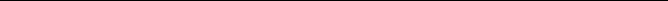 .Оценка результатов проведенного инструментального контроля и других видов контроля и исследований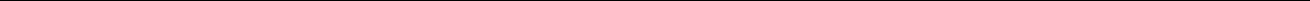 (кем проведен контроль (испытание), по каким показателям, какие фактические значения получены).Рекомендации межведомственной комиссии и предлагаемые меры, которые необходимо принять для обеспечения безопасности или создания нормальных условий для постоянного проживания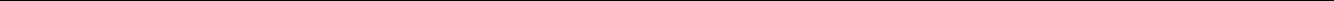 .Заключение межведомственной комиссии по результатам обследования помещенияПриложение к акту:а) результаты инструментального контроля; б) результаты лабораторных испытаний;в) результаты исследований;г) заключения экспертов проектно-изыскательских и специализированных организаций; д) другие материалы по решению межведомственной комиссии.Председатель межведомственной комиссии(подпись)	(Ф.И.О.)Члены межведомственной комиссии:                              (подпись)                                                                                              (Ф.И.О.)                              (подпись)                                                                                              (Ф.И.О.)                              (подпись)                                                                                              (Ф.И.О.)                              (подпись)                                                                                              (Ф.И.О.)ПРИЛОЖЕНИЕ 5ЗАКЛЮЧЕНИЕоб оценке соответствия помещения (многоквартирного дома) требованиям, установленным в Положении о признании помещения жилым помещением, жилого помещения непригодным для проживания и многоквартирного домааварийным и подлежащим сносу или реконструкции№(дата)(месторасположение помещения, в том числе наименования населенного пункта и улицы, номера дома и квартиры)Межведомственная комиссия, назначенная(кем назначена, наименование федерального органа,исполнительной власти, органа исполнительной власти субъекта Российской Федерации, органа местного самоуправления, дата, номер решения о созыве комиссии)в составе председателя(Ф.И.О., занимаемая должность и место работы)и членов комиссии при участии приглашенных экспертов(Ф.И.О., занимаемая должность и место работы)(Ф.И.О., занимаемая должность и место работы)и приглашенного собственника помещения или уполномоченного им лица(Ф.И.О., занимаемая должность и место работы)по результатам рассмотренных документов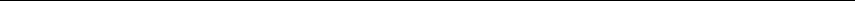 (приводится перечень документов)и на основании акта межведомственной комиссии, составленного по результатам обследования,(приводится заключение, взятое из акта обследования (в случае проведения обследования), или указывается,что на основании решения межведомственной комиссии обследование не проводилось)приняла заключение о(приводится обоснование принятого межведомственной комиссией заключения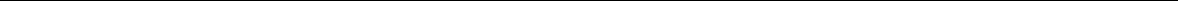 об оценке соответствия помещения (многоквартирного дома) требованиям, установленнымв Положении о признании помещения жилым помещением, жилого помещения непригодным для проживания.и многоквартирного дома аварийным и подлежащим сносу или реконструкции)Приложение к заключению:а) перечень рассмотренных документов; б) акт обследования помещения (в случае проведения обследования);в) перечень других материалов, запрошенных межведомственной комиссией; г) особое мнение членов межведомственной комиссии:.Председатель межведомственной комиссии(подпись)	(Ф.И.О.)Члены межведомственной комиссии:                               (подпись)                                                                                              (Ф.И.О.)                                (подпись)                                                                                              (Ф.И.О.)АДМИНИСТРАЦИЯмуниципального района КамышлинскийСамарской областиПОСТАНОВЛЕНИЕ28.06.2016 г №317Об утверждении Административного регламента Администрации муниципального района Камышлинский Самарской области по предоставлению муниципальной услуги: «Признание жилых домов (жилых помещений) жилищного фонда муниципального района Камышлинский непригодными (пригодными) для проживания»УТВЕРЖДЕН
Постановлением Администрации муниципального района Камышлинский Самарской области от 28.06.2016 г №317 к Административному регламенту Администрации муниципального района Камышлинский Самарской области по предоставлению муниципальной услуги «Признание помещения жилым помещением, жилого помещения непригодным для проживания и многоквартирного дома аварийным и подлежащим сносу или реконструкции»№ п/пНаименование органа местного самоуправления, предоставляющего муниципальную услугуНаименование структурного подразделения Администрации муниципального района Камышлинский Самарской области, уполномоченного в предоставлении муниципальной услуги и участвующих в предоставлении муниципальной услугиАдресТелефоны, по которым можно получить информацию о предоставлении УслугиДни и часы приема заявителейЭлектронный адресТелефон, по которому можно записаться на личный прием по вопросам обжалования действий (бездействия) должностных лиц уполномоченного органа, а также принимаемых ими решений при предоставлении УслугиАдминистрация муниципального района Камышлинский Самарской области, 446970, Самарская область, Камышлинский район, с.Камышла, ул.Красноармейская, д.37Управление строительства, архитектуры и ЖКХ Администрации муниципального района Камышлинский Самарской области  446970, Самарская область, Камышлинский район, с. Камышла, ул. Победы, 59А8 (84664) 33178Понедельник: 8.30 – 16.00Вторник: 8.30 – 16.00Среда: не приёмный деньЧетверг: 8.30 – 16.00 Пятница: 8.30 – 16.00Суббота: не приёмный деньВоскресенье: неприемный деньstr.kam@mail.ru8 (84664) 33178Наименование МФЦАдрес, телефонЭлектронный адрес, официальный сайтГрафикработыМногофункциональный центр предоставления государственных и муниципальных услуг муниципального района Камышлинский Самарской областис. Камышла, ул. Победы, д. 808(84664)33323,8(84664)33133mfckam@mail.ruпонедельник -пятница:08.00 - 18.00суббота:09.00 - 14.00 выходной:воскресеньек Административному регламенту Администрации муниципального района Камышлинский Самарской области по предоставлению муниципальной услуги «Признание помещения жилым помещением, жилого помещения непригодным для проживания и многоквартирного дома аварийным и подлежащим сносу или реконструкции»к Административному регламенту Администрации муниципального района Камышлинский Самарской области по предоставлению муниципальной услуги «Признание помещения жилым помещением, жилого помещения непригодным для проживания и многоквартирного дома аварийным и подлежащим сносу или реконструкции»к Административному регламенту Администрации муниципального района Камышлинский Самарской области по предоставлению муниципальной услуги «Признание помещения жилым помещением, жилого помещения непригодным для проживания и многоквартирного дома аварийным и подлежащим сносу или реконструкции»к Административному регламенту Администрации муниципального района Камышлинский Самарской области по предоставлению муниципальной услуги «Признание помещения жилым помещением, жилого помещения непригодным для проживания и многоквартирного дома аварийным и подлежащим сносу или реконструкции»